Christian Life Academy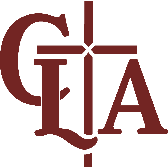 Grades K3-G8 Before & After Care Contract 2019-20Student: 						Grade: 		  	Date:	     /        /		Before Care:	7:30am – 8:15am	*No Before Care on Delayed Openings								*No credit for missed daysMonthly Rate:  	$50/month	OnDemand Rate:	$5/day 	After Care:		3:20pm – 5:30pm	*No After Care for early weather dismissals								*No credit for missed daysParents, please circle which Days and which Pickup Time. You will be billed the 1st of each month.  You may change your contract, if necessary, for the following month.   August and June will be prorated accordingly.**If you arrive later than 5:30pm to pick up your child, a late fee of $1.00 for every 1 minute will be charged per child. When CLA is closed and Extended Care is offered, the price for care will be:	OnDemand: Early Dismissal Days: 	$25 for the day				No hourly rate.Full Days:			$45 for each day	$210 for the week	No hourly rate	Monthly Contracted Parents:  See office for your discounted rate. Please advise the office if there is any difference in the emergency contact, pick up authorization, or phone # where you can be reached during Extended Care hours (3:20pm-5:30pm).  Parents Name: 						  Cell Phone #: (          )			Home Phone #: (          )				 	Work Phone #: (          )			After Care Monthly ContractAfter Care Monthly ContractAfter Care Monthly ContractAfter Care Monthly ContractDays per week     ~ please circlePickup by:4:00pmPickup by:4:30pmPickup by:5:30pm**5 Days$100 /mo$150 /mo$200 /mo4 Days:  M  T  W  Th  F$85 /mo$130 /mo$175 /mo3 Days:  M  T  W  Th  F$75 /mo$110 /mo$150 /mo2 Days:  M  T  W  Th  F$55 /mo$75 /mo$110 /mo1 Day:    M  T  W  Th  F$25 /mo$35 /mo$80 /moOnDemand Rate$7 /day$10 /day$25 /day